From: Christine Rogan 
Sent: 15 June 2015 2:56 p.m.
To: fannz
Subject: FASD update Jun 15Kia ora FANNZNew alcohol and pregnancy campaign for NZ – Don’t know? Don’t DrinkThe first phase of HPA’s (Health Promotion Agency) alcohol and pregnancy ‘Don’t know? Don’t Drink’ campaign went online on Sunday 14 June.  It is a mainly online campaign focused on young women.  It reminds them that alcohol can harm developing babies and if they ‘don’t know’ whether or not they’re pregnant then ‘don’t drink’.  The campaign involves video content appearing in a range of digital environments, online display banner placements and posters placed in bars.  The campaign media will run until the end of August.The campaign is supported by a wider alcohol and pregnancy work programme which includes:an alcohol and pregnancy key message that is supported by a wide range of health sector agenciesresources for health professionals to help them have conversations with women about alcohol and pregnancyinput and leadership from HPA’s Alcohol and Pregnancy Sector Leaders’ GroupYou can find more information about the ‘Don’t Know? Don’t Drink’ campaign and HPA’s wider alcohol and pregnancy work at  http://www.alcohol.org.nz/alcohol-its-effects/alcohol-pregnancy/dont-know-dont-drink. ************************Top of the South FASD interview Sage Forrest from Fresh FM Top of the South interviewed Christine Rogan about FASD its prevention and implications.  The 15 min interview airs live Tuesday (tomorrow) 16 June at 11.40am, is replayed on Friday at 2.40pm and subsequently podcast on their website http://www.freshfm.net/  **********************Nga mihi nuiChristine RoganHealth Promotion Advisor and FASD Project Coordinator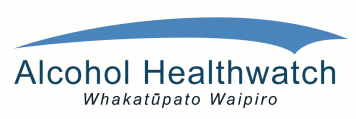 Level 1, 27 Gillies Ave, Newmarket, Auckland: P.O. Box 99407, Newmarket, Auckland 1149: (09) 520 7037 I : christine@ahw.org.nz : www.ahw.org.nz  www.fan.org.nz This communication is confidential and may be legally privileged. If you have received it in error you must not use, disclose, copy or retain it. Thank you. Please consider the environment before you print this email. 